english class xXI Início:			Término: 			DPO: 1. You are going to watch a talk about stage fright, by Joe Kowan. Before you watch, answer the questions below:a) Share a fear you have.b) What would you do if you had to face this fear?2. Watch the video.https://www.youtube.com/watch?v=lq_BVyou38s3. Complete the paragraph with words from the box.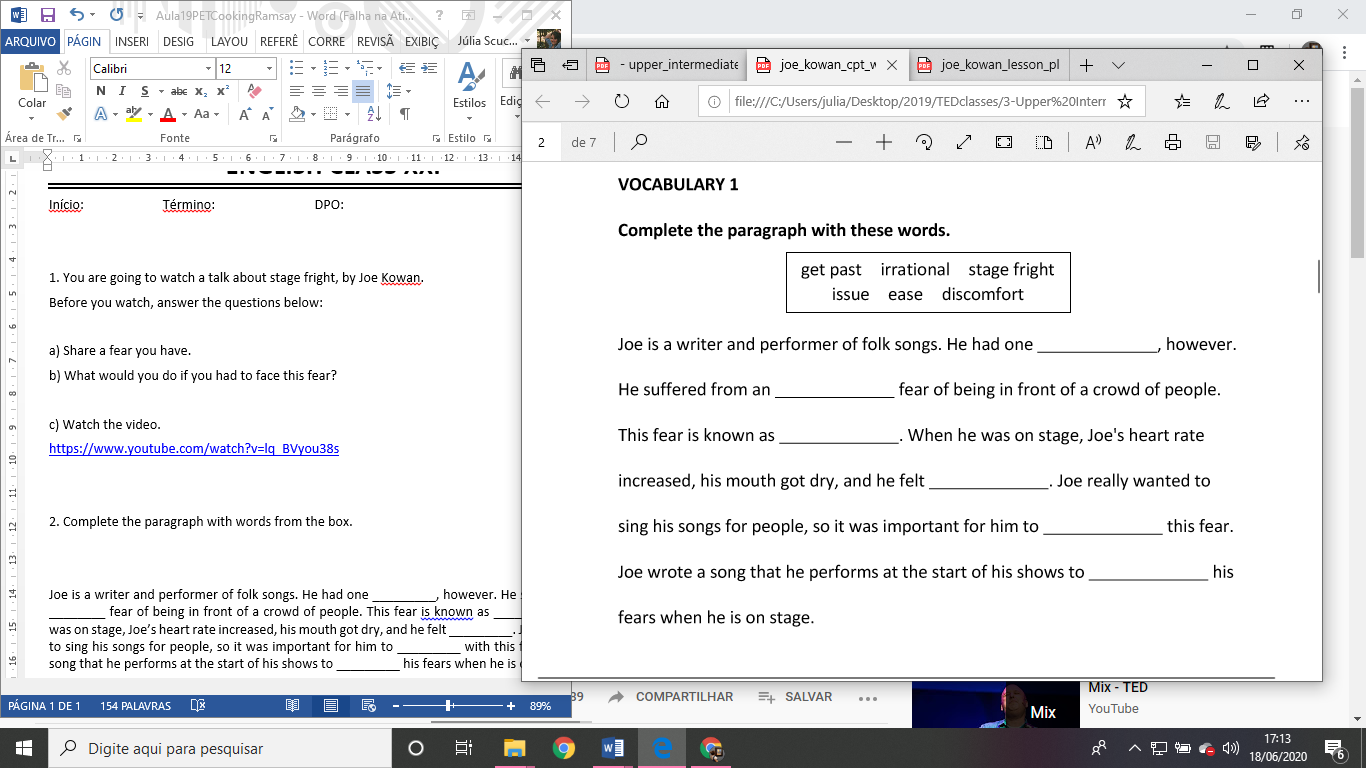 
Joe is a writer and performer of folk songs. He had one _________, however. He suffered from an ________ fear of being in front of a crowd of people. This fear is known as _________. When he was on stage, Joe’s heart rate increased, his mouth got dry, and he felt _________. Joe really wanted to sing his songs for people, so it was important for him to _________ with this fear. Joe wrote a song that he performs at the start of his shows to _________ his fears when he is on stage.4. Match the sentence halves.
(A) If nobody laughs at my jokes,				(  ) I’ll breathe slowly to calm down.(B) I’ll practice my presentation				(  ) If I want to do it well.(C) I’ll sing in the talent show	(  ) will you laugh really loud so everyone knows they should laugh too?(D) If I needed to make a speech,				(  ) if I suffered from stage fright.(E) I would feel discomfort	(  ) I would imagine the audience in their underwear.(F) If I get scared,	(  ) if you play your guitar.